Poziv za dostavljnje ponuda za vršenje Usluge hotelskog smještaja učesnika Osmog međunarodnog vaterpolo turnira europskih šampiona „Sarajevo Champions Challenge 2016“U skladu sa članom 8., stav (2) Zakona o javnim nabavkama Bosne i Hercegovine („Službeni glasnik BiH“, broj 39/14 ) i u skladu sa Pravilnikom o postupku dodjele ugovora o uslugama iz Aneksa II. dio B Zakona o javnim nabavkama, Ugovorni organ je pokrenuo postupak dodjele ugovora o uslugama iz Aneksa II. dio B Zakona o javnim nabavkama, te Vas ovim putem pozivamo da dostavite Vašu ponudu za vršenje gore navedenih usluga.Broj protokola:  04-2-930-1/16TENDERSKA DOKUMENTACIJAZA VRŠENJEUSLUGE HOTELSKOG SMJEŠTAJA UČESNIKA OSMOG MEĐUNARODNOG VATERPOLO TURNIRA EUROPSKIH ŠAMPIONA „SARAJEVO CHAMPIONS CHALLENGE 2016“ -Sarajevo, 01. 09. 2016. godinaPUNI NAZIV I ADRESA UGOVORNOG ORGANA2.PODACI O PREDMETU NABAVKEOpis predmeta nabavkePredmet postupka nabavke su:Usluga oguhvata hotelski smještaj (dva puna pansiona) za 100 (stotinu) osoba za dane 23.09.2016.godine i 24.09.2016.godine.Usluga obuhvata i organizovani prevoz učesnika turnira od strane pružaoca usluga na relaciji hotel – bazen – hotel, organizaciju zakuske za 130 osoba učesnika turnira sa hladnim nareskom i osvježenjem na dan 24.09.2016.godine u večernjim satima u objektu hotela, te 100 (stotinu) lunch /užina/ paketa za dan 25.09.2016.godine. Oznaka i naziv iz JRJN: 55110000-4, Usluge hotelskog smještaja.Procijenjena vrijednost javne nabavke (bez uključenog PDV-a) iznosi: cca. 20.000,00 KM.3. PERIOD ZAKLJUČIVANJA UGOVORAPredviđa se zaključivanje ugovora o javnoj nabavci usluga na period od 23.09.2016.godine do 25.09.2016.godine.4. KRITERIJ ZA IZBOR PONUDE (u skladu sa članom 64. ZJN BiH)- Najniža cijena čl.64. stav 1 b) Zakon o javnim nabavkama („Službeni glasnik BiH“, broj 39/14).5. USLOVI I ZAHTJEVI KOJE PONUĐAČI TREBAJU ISPUNITI 5.1. Sposobnost obavljanja profesionalne djelatnostiDobavljači trebaju uz ponudu dostaviti dokaz da imaju pravo na obavljanje profesionalne djelatnosti i/ili da su registrovani u relevantnim profesionalnim ili drugim registrima zemlje u kojoj su registrirani ili da osiguraju posebnu izjavu ili potvrdu nadležnog organa kojom se dokazuje njihovo pravo da obavljaju profesonalnu djelatnost, koja je u vezi sa predmetom nabavke; Ponuđač je dužan dostaviti:Original ili ovjerenu fotokopiju rješenja o registraciji ili ekvivalent odgovarajućeg dokumenta, koji nije stariji od tri mjeseca od dana izdavanja, a računajući od momenta predaje ponude. (Član 46. ZJN BiH)Ukoliko ponudu dostavlja grupa ponuđača, svi članovi grupe zajedno moraju biti registrovani za obavljanje djelatnosti koja je predmet nabavke ili za dio predmeta nabavke.6. PERIOD VAŽENJA PONUDE (OPCIJA PONUDE):Tenderska dokumentacija obavezno sadrži rok važenja ponude. Dužina važenja ponude mora biti u vezi sa predmetom nabavke, ali ne kraća od 30 dana računajući od isteka roka za podnošenje ponuda.7. NAČIN DOSTAVLJANJA PONUDE:Ponuda, bez obzira na način dostavljanja, mora biti zaprimljena u ugovornom organu, na adresi navedenoj u tenderskoj dokumentaciji, do datuma i vremena navedenog u tenderskoj dokumentaciji. Sve ponude zaprimljene nakon tog vremena su neblagovremene i kao takve, neotvorene će biti vraćene ponuđaču. Ponude se predaju na protokol ugovornog organa ili putem pošte, na adresu ugovornog organa, u zatvorenoj koverti na kojoj, na prednjoj strani koverte, mora biti navedena:NAZIV UGOVORNOG ORGANA: JP „Olimpijski bazen Otoka“ d.o.o. SarajevoADRESA UGOVORNOG ORGANA: Bulevar Meše Selimovića 83-bPONUDA ZA NABAVKU: Nabavka usluge hotelskog smještaja učesnika Osmog međunarodnog vaterpolo turnira europskih šampiona „Sarajevo Champions Challenge 2016“Broj nabavke: 04-2-930-1/16„NE OTVARAJ“Na zadnjoj strani koverte ponuđač je dužan da navede slijedeće:Naziv i adresa ponuđača /grupe ponuđačaPonuda se čvrsto uvezuje na način da se onemogući naknadno vađenje ili umetanje listova. Ako je ponuda izrađena u dva ili više dijelova, svaki dio se čvrsto uvezuje na način da se onemogući naknadno vađenje ili umetanje listova. Dijelove ponude kao što su uzorci, katalozi, mediji za pohranjivanje podataka i sl. koji ne mogu biti uvezani ponuđač obilježava nazivom i navodi u sadržaju ponude kao dio ponude.Stranice ponude se označavaju brojem na način da je vidljiv redni broj stranice. Kada je ponuda izrađena od više dijelova, stranice se označavaju na način da svaki slijedeći dio započinje rednim brojem kojim se nastavlja redni broj stranice kojim završava prethodni dio. Garancija kao dio ponude se ne numeriše. Ako sadrži štampanu literaturu, brošure, kataloge koji imaju originalno numerisane brojeve, onda se ti dijelovi ponude ne numerišu dodatno.Ponuda neće biti odbačena ukoliko su listovi ponude numerisani na način da je obezbjeđen kontinuitet numerisanja, te će se smatrati manjim odstupanjem koje ne mijenja, niti se bitno  udaljava od karakteristika, uslova i drugih zahtjeva utvrđenih u obavještenju o nabavci i tenderskoj dokumentaciji.8. DATUM I VRIJEME ZA PROVOĐENJE PREGOVARANJA I/ILI DISKUSIJU SA PONUĐAČIMA AKO JE TO NEOPHODNO 8.1 Mjesto, datum i vrijeme za provođenje postupka pregovaranjaUgovorni organ: JP „Olimpijski bazen Otoka“ d.o.o. SarajevoUlica i broj: Bulevar Meše Selimovića 83-bSoba:118Datum: 05.09.2016.godine; Vrijeme za provođenje pregovora: 10:30 sati9. VRSTA I VRIJEDNOST GARANCIJE ZA OZBILNOST PONUDE ILI UREDNO IZVRŠENJE UGOVORA, UKOLIKO SU PREDVIĐENE ( ne zahtjeva se )11. DA LI SE UGOVOR ZA USLUGE ZAKLJUČUJE ZA JEDNOKRATNO IZVRĐENJE ODREĐENE USLUGE ILI NA PERIOD KOJI NE MOŽE BITI DUŽI OD TRI GODINE:Ugovor za navedene usluge zaključuje se na period od 23.09.2016.odine do 25.09.2016.godine.10. KRAJNI ROK ZA DOSTAVU PONUDA (DATUM, MJESTO I VRIJEME):11.1 Mjesto, datum i vrijeme za prijem ponudaPonude se dostavljaju na način definisan u tački 7. ove tenderske dokumentacije i to:Ugovorni organ: JP „Olimpijski bazen Otoka“ d.o.o. SarajevoUlica i broj: Bulevar Meše Selimovića 83-bSoba:118Datum: 05.09.2016.g.Vrijeme do kada se primaju ponude: 09:30 satiPonude zaprimljene nakon isteka roka za prijem ponuda se vraćaju neotvorene ponuđačima. Ponuđači koji ponude dostavljaju poštom preuzimaju rizik ukoliko ponude ne stignu do krajnjeg roka utvrđenog tenderskom dokumentacijom.12.    Mjesto, datum i vrijeme otvaranja ponudaJavno otvaranje ponuda će se održati dana: 05.09.2016.g. u 10:00 sati, u prostorijama ugovornog organa, ul. Bulevar Meše Selimovića 83-b, Sarajevo (Soba 118). Predstavnici ponuđača mogu prisustvovati otvaranju ponuda. Zapisnik o otvaranju ponuda će se dostaviti u zakonom propisanom roku.13. WEB ADRESU STRANICE ILI DRUGU INTERNETSKU ADRESU NA KOJOJ SE MOŽE PREUZETI DODATNA DOKUMENTACIJA (AKO JE DODATNA DOKUMENTACIJA PREDVIĐENA): ( ne zahtjeva se )14. KONTAKT OSOBA, BROJ TELEFONA I ADRESU ELEKTRONSKE POŠTE: - Fahrudin Lošić i Gordan Ahmetašević, 033/773-866 i 033/773-856; info@bazen.ba15.    Mjesto pružanja uslugaPredmetne usluge će se obavljati u prostorijama ponuđača. 16.    Rok pružanja uslugaPružanje usluga se vrši u periodu od 23.09.2016.odine do 25.09.2016.godine.PODACI O PONUDI17.   Sadržaj ponude i način pripreme ponudePonuda se zajedno sa pripadajućom dokumentacijom priprema na jednom od službenih jezika u Bosni i Hercegovini, na latiničnom ili ćirilićnom pismu. Pri pripremi ponude ponuđač se mora pridržavati zahtjeva i uslova iz tenderske dokumentacije. Ponuđač ne smije mijenjati ili nadopunjavati tekst tenderske dokumentacije. Ponuda mora sadržavati:Obrazac za dostavljanje ponude – aneks 2; Prilog I;Obrazac za cijenu ponude – aneks 3 ; Prilog II;Dokaz o registraciji u odgovarajućim profesionalnim ili drugim registrima zemlje u kojoj je registrovan ili da osigura posebnu izjavu ili potvrdu nadležnog organa kojom se dokazuje njegovo pravo da obavlja profesionalnu djelatnost, koja je u vezi s predmetom nabavke. - Prilog III;Nacrt Ugovora-aneks 4; Prilog IV .18.    Način dostavljanja dokumenta koji su zajednički (ukoliko je podjela na lotove)Predmetna nabavka se ne dijeli na lotove.19.    Dopuštenost dostave alternatvnih ponudaAlternativne ponude nisu dozvoljene.20.    Obrazac za cijenu ponude iz Aneksa Obrazac za cijenu ponude koji je dat kao Prilog. Uputstva o načinu i pripremi modela tenderske   dokumentacije, se priprema u skladu sa zahtjevima iz tenderske dokumentacije i čini sastavni dio tenderske dokumentacije. Ponuđači su dužni dostaviti popunjen obrazac za cijenu ponude u skladu sa svim zahtjevima koji su definisani, za sve stavke koje su sadržane u obrascu. U slučaju da ponuđač propusti popuniti obrazac u skladu sa postavljenim zahtjevima, za sve stavke koje su navedene, njegova ponuda će biti odbačena.  21.    Način određivanja cijene ponudeCijena ponude obuhvata sve zahtijevane stavke, ukoliko je predmet nabavke podijeljen po stavkama.Cijena ponude se piše brojevima i slovima. Cijena ponude je nepromjenjiva.U cijeni ponude se obavezno navodi cijena ponude (bez PDV-a), ponuđeni popust i na kraju cijena ponude sa uključenim popustom (bez PDV-a).Ukoliko ponuđač nije PDV obveznik, ne prikazuje PDV i u obrascu za cijenu ponude, na mjestu gdje se upisuje pripadajući iznos PDV-a, upisuje 0,00.Posebno se prikazuje PDV na cijenu ponude sa uračunatim popustom. Na kraju se daje vrijednost ugovora (cijena ponude sa uključenim popustom) + PDV.22.    Valuta ponudeCijena ponude se izražava u konvertibilnim markama (BAM).23.    Kriterij za dodjelu ugovoraKriterij za dodjelu ugovora je: Najniža cijena, kao kriterij iz člana 64. stav 1. pod b) ZJN.24.    Jezik i pismo ponudePonuda se dostavlja na jednom od službenih jezika u Bosni i Hercegovini, na latiničnom ili ćirilićnom pismu. Sva ostala dokumentacija uz ponudu mora biti na jednom od službenih jezika u Bosni i Hercegovini. Izuzetno dio propratne dokumentacije (katalozi, brošure, i sl.) može biti i na drugom jeziku, ali  u tom slučaju obavezno prilaže i prevod ovlaštenog sudskog tumača za jezik sa kojeg je prevod izvršen.               25.   Rok važenja ponudeTenderska dokumentacija obavezno sadrži rok važenja ponude. Dužina važenja ponude ne može biti kraća od 30 dana.Ukoliko ponuđač u ponudi ne navede rok važenja ponude, onda se smatra da je rok važenja ponude onaj koji je naveden u tenderskoj dokumentaciji. U slučaju da je period važenja ponude kraći od roka navedenog u tenderskoj dokumentaciji, ugovorni organ će odbiti takvu ponudu u skladu sa članom 60. stav (1) Zakona.Ugovorni organ zadržava pravo da pismenim putem traži saglasnost za produženje roka važenja ponude. Ukoliko ponuđač ne dostavi pismenu saglasnost, smatra se da je odbio zahtjev ugovornog organa, te se njegova ponuda ne razmatra u daljem toku postupka javne nabavke. U slučaju da se tražila i garancija za ozbiljnost ponude, ponuđač koji je dao saglasnost za produženje perioda važenja ponude, dužan je obezbjediti i produženje garancije za ozbiljnost ponudu.                                                                                                         OSTALE INFORMACIJE26.    Dostavljanje uzoraka uz ponudu  (ne zahtijeva se)OSTALI PODACI27.    Garancija za ozbiljnost ponude (ne zahtijeva se)28.    Garancija za uredno izvršenje ugovora (ne zahtijeva se)29.    Garancija na izvršenu uslugu (ne zahtijeva se)30.    Zaključivanje ugovora na duži periodUgovor o javnoj nabavci se zaključuje na period od 23.09.2016.odine do 25.09.2016.godine.31. Zaključivanje ugovora unutar okvirnog sporazuma (nije predviđeno zaključivanje okvirnog sporazuma)32.    PodugovaranjeU slučaju da ponuđač u svojoj ponudi naznači da će dio ugovora dati podugovaraču, mora se izjasniti koji dio (opisno ili procentualno) će dati podugovaraču. U ponudi ne mora identifikovati podugovarača, ali mora se izjasniti da li će biti direktno plaćanje podugovaraču.Ukoliko u ponudi nije identifikovan podugovarač, izabrani ponuđač je dužan, prije nego uvede podugovarača u posao, obratiti se pismeno ugovornom organu za saglasnost za uvođenje podugovarača, sa svim podacima vezano za podugovarača.Ugovorni organ ukoliko odbije dati saglasnost za uvođenje podugovarača za koje je izabrani ponuđač dostavio zahtjev, dužan je pismeno obazložiti razloge zbog kojih nije dao saglasnost (npr. po prijemu zahtjeva ugovorni organ je uradio određene provjere i utvrdio da je podugovarač  dužnik po osnovu PDV-a). U slučaju podugovaranja, odgovornost za uredno izvršavanje ugovora snosi izabrani ponuđač.33. Rok za donošenje odluke o izboruUgovorni organ je dužan donijeti odluku o izboru najpovoljnijeg ponuđača ili poništenju u postupku javne nabavke u roku važenja ponude, a najkasnije u roku od 7 dana od dana isteka važenja  ponude.Ugovorni organ je dužan da odluku o izboru najpovoljnijeg ponuđača dostavi svim ponuđačima u postupku nabavke u roku od 3 dana, a najkasnije u roku od 7 dana od dana donošenja odluke o izboru ili poništenju postupka nabavke elektronskim putem, ili putem pošte, ili neposredno.34. Rok, način i uslovi plaćanja izabranom ponuđačuPlaćanje će se vršiti u roku od 30 dana od ispostavljanja fakture za izvršenu uslugu.Ponuđene cijene se neće mijenjati u toku perioda trajanja ugovora.DODATNE INFORMACIJE35. Trošak ponude i preuzimanje tenderske dokumentacijeTrošak pripreme ponude i podnošenja ponude u cjelini snosi ponuđač.Tenderska dokumentacija se ne naplaćuje. Tenderska dokumentacija se može preuzeti na slijedeći način:a.)   u prostorijama ugovornog organa, na adresi datoj u tački 7. tenderske dokumentacije – 1 sprat, najkasnije do 05. 09. 2016.godine., ilib.)   putem e-mail ili c.)   na našoj web stranici36. Ispravka i/ili izmjena tenderske dokumentacije, traženje pojašnjenjaUgovorni organ može u svako doba, a najkasnije tri dana prije isteka roka za podnošenje ponuda, iz opravdanih razloga, bilo na vlastitu inicijativu, bilo kao odgovor na zahtjev privrednog subjekta za pojašnjenje, bilo prema nalogu Ureda za razmatranje žalbi, izmjeniti tendersku dokumentaciju. O svim izmjenama tenderske dokumentacije dužan je obavjestiti sve potencijalne ponuđače za koje zna da su preuzeli tendersku dokumntaciju, na jedan od načina navedenih u tački 35. tenderske dokumentacije.U slučaju da je izmjena tenderske dokumentacije takve prirode da će priprema ponude zahtjevati dodatno vrijeme, dužan je produžiti rok za prijem ponuda, primjeren nastalim izmjenama, ali ne kraći od 7 dana.  37. Povjerljivost dokumentacije privrednih subjekataPonuđači koji dostavljaju ponude koje sadrže određene podatke koji su povjerljivi, dužni su uz navođenje povjerljivih podataka navesti i pravni osnov po kojem se ti podaci smatraju povjerljivim. Podaci koji se ni u kojem slučaju ne mogu smatrati povjerljivim su:ukupne i pojedinačne cijene iskazane u ponudi;predmet nabavke, odnosno ponuđena usluga od koje zavisi poređenje sa tehničkom specifikacijom i ocjena da je ponuda u skladu sa zahtjevima iz tehničke specifikacije;      38. Izmjena, dopuna i povlačenje ponudaDo isteka roka za prijem ponuda, ponuđač može svoju ponudu izmjeniti ili dopuniti i to da u posebnoj koverti, na isti način navede sve podatke sadržane u tački 7. tenderske dokumentacije, i to:                                                                                                      NAZIV UGOVORNOG ORGANA : JP „Olimpijski bazen Otoka“ d.o.o. Sarajevo ADRESA UGOVORNOG ORGANA (ulica i broj) : Bulevar Meše Selimovića 83-bPONUDA ZA NABAVKU: Nabavka usluge hotelskog smještaja učesnika Osmog međunarodnog vaterpolo turnira europskih šampiona „Sarajevo Champions Challenge 2016“Broj nabavke: 04-2-930-1/16IZMJENA/DOPUNA PONUDE„NE OTVARAJ“Na zadnjoj strani omotnice ponuđač je dužan da navede slijedeće:Naziv i adresa ponuđača /grupe ponuđača :Ponuđač može do isteka roka za prijem ponuda odustati od svoje ponude, na način da dostavi pisanu izjavu da odustaje od ponude, uz obavezno navođenje predmeta nabavke i broja nabavke, i to najkasnije do roka za prijem ponuda. Ponuda se ne može mijenjati, dopunjavati, niti povući nakon isteka roka za prijem ponuda. 39. Neprirodno niska ponuđena cijenaU slučaju da ugovorni organ ima sumnju da se radi o neprirodno niskoj cijeni ponude, ima mogućnost da provjeri cijene, u skladu sa odredbama Uputstva o načinu pripreme modela tenderske dokumentacije i ponuda („Službeni glasnik BiH“, broj 90/14), te zatraži pismeno pojašnjenje ponuđača u pogledu neprirodno niske cijene ponude.Po prijemu obrazloženja neprirodno niske cijene ponude, odluku će donijeti ugovorni organ i o tome obavjestiti ponuđača u pismenoj formi. U slučaju da ponuđač odbije dati pismeno obrazloženje ili dostavi obrazložnje iz kojeg se ne može utvrditi da će ponuđač biti u mogućnosti pružiti uslugu po toj cijeni, takvu ponudu može odbiti. 40. Ispravke greške i propusta40.1	Postupak pregleda i ocjene ponuda obavlja komisija za javne nabavke, odnosno članovi komisije koji su stručne osobe, te ako je potrebno nezavisne stručne osobe, na osnovu uslova i zahtjeva iz tenderske dokumentacije.40.2  Provjera računske ispravnosti ponude (1) Ugovorni organ je obavezan provjeriti računsku ispravnost ponude. (2) Kada izračuni vezani za pojedinačne stavke iz obrasca za cijenu ponude ili cijena ponude bez poreza na dodatnu vrijednost navedeni u ispunjenom obrascu za cijenu ponude u ponudi ne odgovaraju metodologiji definisanoj u članu 5. Uputstva za pripremu modela TD i ponuda, ugovorni organ ih ispravlja u skladu sa metodologijom iz člana 5. ovog uputstva. (3) Ugovorni organ ispravlja i druge računske greške u obrascu za cijenu ponude i obrascu ponude. (4) Kada cijena ponude bez poreza na dodatnu vrijednost izražena u obrascu za cijenu ponude ne odgovara cijeni ponude bez poreza na dodatnu vrijednost izraženoj u obrascu ponude, važi cijena ponude bez poreza na dodatnu vrijednost izražena u obrascu za cijenu ponude. (5) U zahtjevu za prihvatanje ispravke računske greške u smislu st. (2) i (3) člana Uputstva za pripremu modela TD i ponuda, koji ugovorni organ obvezno mora tražiti, označava se koji dio ponude je ispravljen kao i nova cijena ponude proizašla nakon ispravke. Jedinična cijena stavke se ne smatra računskom greškom, odnosno ne može se ispravljati. (6) Odgovor ponuđača na zahtjev za prihvatanje ispravke računske greške sastavni je dio zapisnika iz čl. 19. i 20. Uputstva za pripremu modela TD i ponuda. Iznosi koji se isprave na taj način će biti obavezujući za ponuđača. Ako ih ponuđač kao takve ne prihvata, njegova ponuda se odbacuje.41. Pouka o pravnom lijekuŽalba se izjavljuje Uredu za razmatranje žalbi, putem ugovornog organa, u roku od 5 dana od dana preuzimanja tenderske dokumentacije.Avdija Hasanović    direktor      Prilog Odluke: -Aneks 2,-Aneks 3, -Aneks 4,-Nacrt Ugovora-Aneks 5Aneks IIOBRAZAC ZA PONUDU Broj nabavke: 04-2-930-1/16UGOVORNI ORGAN:JP“Olimpijski bazen Otoka“ d.o.o. Sarajevoul. Bulevar Meše Selimovića 83 b71 000 SarajevoPONUĐAČ:_____________________________________________(naziv ponuđača i ID broj ponuđača)_____________________________________________(adresa ponuđača) KONTAKT OSOBA (za konkretnu ponudu)IZJAVA PONUĐAČA**Ukoliko ponudu dostavlja grupa ponuđača, onda Izjavu ponuđača popunjava predstavnik grupe ponuđača.U postupku javne nabavke, koju ste pokrenuli i koja je objavljena na Portalu javnih nabavki, Broj obavještenja o nabavci .................., dana ............., dostavljamo ponudu i izjavljujemo slijedeće:1.U skladu sa sadržajem i zahtjevima tenderske dokumentacije br. ............(broj nabavkekoji je dao ugovorni organ), ovom izjavom prihvatamo njene odredbe u cijelosti, bez ikakvih rezervi ili ograničenja.2.Ovom ponudom odgovaramo zahtjevima iz tenderske dokumentacije za isporuku usluga, u skladu sa uslovima utvrđenim u tenderskoj dokumentaciji, kriterijima i utvrđenim rokovima, bez ikakvih rezervi ili ograničenja.3.Cijena naše ponude (bez PDV-a) je ____________________KMPopust koji dajemo na cijenu ponude je _____________________KMCijena naše ponude, sa uključenim popustom je__________________KMPDV na cijenu ponude (sa uračunatim popustom)_______________KMUkupna cijena za ugovor je __________________KMU prilogu se nalazi i obrazac za cijenu naše ponude, koji je popunjen u skladu sa zahtjevima iz tenderske dokumentacije. U slučaju razlika u cijenama iz ove Izjave i Obrasca za cijenu ponude, relevantna je cijena iz obrasca za cijenu ponude. 4. Preduzeće koje dostavlja ovu ponudu je domaće sa sjedištem u BiH i najmanje 50% ukupne vrijednosti od ponuđenih roba za izvršenje ovog ugovora je iz BiH/ 50%, ili radne snage koja će raditi na realizaciji ovog ugovora o nabavci usluga/radova, su rezidenti Bosne i Hercegovine, a dokazi  da naša ponuda ispunjava uslove za preferencijalni tretman domaćeg, koji su traženi tenderskom dokumentacijom su u sastavu ponude. *Ukoliko se na ponudu ne može primjeniti preferencijalni faktor domaćeg, navesti da se na ponudu ne primjenjuju odredbe o preferencijalnom tretmanu domaćeg.5.Ova ponuda važi (broj dana ili mjeseci se upisuju i brojčano i slovima, a u slučaju da se razlikuju, validan je rok važenja ponude upisan slovima), računajući od isteka roka za prijem ponuda, tj. do [...../...../.....]( datum)6.Garancija za ponudu je dostavljena u skladu sa zahtjevima iz tenderske dokumentacije. 7.Ako naša ponuda bude najuspješnija u ovom postupku javne nabavke, obavezujemo se:a) dostaviti dokaze o kvalificiranosti, u pogledu lične sposobnosti, ekonomske i finansijske sposobnosti, te tehničke i profesionalne sposobnosti koji su traženi tenderskom dokumentacijom i u roku koji je utvrđen, a što potvrđujemo izjavama u ovoj ponudi;b)dostaviti garanciju za dobro izvršenje  ugovora, u skladu sa zahtjevima iz tenderske dokumentacije. Ime i prezime osobe koja je ovlaštena da predstavlja ponuđača:[..............................]Potpis ovlaštene osobe: [..............................]Mjesto i datum: [........................................]Pečat preduzeća:Uz ponudu je dostavljena slijedeća dokumentacija:[Popis dostavljenih dokumenata, izjava i obrazaca sa nazivima istih]ANEKS IIIOBRAZAC ZA CIJENU PONUDE - NABAVKA USLUGE HOTELSKOG SMJEŠTAJA UČESNIKA OSMOG MEĐUNARODNOG VATERPOLO TURNIRA EUROPSKIH ŠAMPIONA „SARAJEVO CHAMPIONS CHALLENGE 2016“za potrebe JP „Olimpijski bazen Otoka“ d.o.o. SarajevoStrana ____ od _____Naziv dobavljača: _____________________Ponuda br. __________________________Napomena:1.Cijene moraju biti izražene u KM. Zasvaku stavku u ponudi mora se navesti cijena.2.Cijena ponude se iskazuje bez PDV-a i sadrži sve naknade koje ugovorni organ treba platiti dobavljaču. Ugovorni organ ne smije imati nikake dodatne troškove osim onih koji su navedeni u ovom obrascu.3.U slučaju razlika između jediničnih cijena i ukupnog iznosa, ispravka će se izvršiti u skladu sa jediničnim cijenama.4.Jedinična cijena stavke se ne smatra računskom greškom, odnosno ne može se ispravljati.Rok plaćanja: (____) (_______________) dana                                           (slovima)Potpis dobavljača    ___________________Sve potrebne informacije u vezi sa “ konkurentskim zahtjevom” mogu se dobiti u vremenu od 08:00 do 16:00 časova na tel: 033/773-866 i 033/773-856Kontakt osobe: Fahrudin Lošić i Gordan AhmetaševićANEKS IVPOVJERLJIVE INFORMACIJEPotpis i pečat ponuđača___________________Na osnovu člana 72. Zakona o javnim nabavkama BiH (“Službeni glasnik BiH”, br. 39/14), a nakon provedenog postupka nabavke usluge hotelskog smještaja učesnika Osmog međunarodnog vaterpolo turnira europskih šampiona „Sarajevo Champions Challenge 2016“. putem Pravilnika o postupku dodjele ugovora o uslugama iz Aneksa II. Dio B Zakona o javnim nabavkama (“Službeni glasnik BiH”, br. 104/14), dana  ___.___. 2016.godine zaključen je:UGOVORo nabavci usluge hotelskog smještaja učesnika Osmog međunarodnog vaterpolo turnira Europskih šampiona „Sarajevo Champions Challenge 2016“I UGOVORNE STRANE JP "OLIMPIJSKI BAZEN OTOKA" d.o.o. Sarajevo, ul. Bulevar Meše Selimovića 83 b, 71000 Sarajevo, koje zastupa direktor Avdija Hasanović, ID broj: 4201330820004, trancakcioni račun: 33869022332749 kod UniCredit  Bank d.d.Sarajevo ( u daljem tekstu: Ugovorni organ /Naručitelj).i2._________________________________, ul. ____________________koje zastupa direktor ___________________ ID broj: __________________________, transakcioni račun: ______________________kod___________________________, (u daljem tekstu: Izvršilac usluga),II PREDMET UGOVORA Član 1.Predmet ovog ugovora je pružanje usluge hotelskog smještaja učesnika Osmog međunarodnog vaterpolo turnira Europskih šampiona „Sarajevo Champions Challenge 2016“, na osnovu specifikacije iz ponude od ___.____.2016.godine, dostavljene u skladu sa Odlukom o pokretanju postupka nabavke i pismenim pozivom za dostavu ponuda - nabavka usluge hotelskog smještaja učesnika osmog međunarodnog vaterpolo turnira europskih šampiona „Sarajevo Champions Challenge 2016“ - broj: 04-2-930/16 od 16.08.2016.godine. Ugovor se odnosi na ponuđača koji je bio najuspješniji u provedenom postupku i okončan donošenjem Odluke o dodjeli ugovora broj: ___________________od ___.____.2016.godine.Sastavni dio ovog ugovora je ponuda ponuđača broj:_______od ____.___.2016.godine. Član 2.Izvršioc usluga se obavezuje da će izvršiti uslugu hotelskog smještaja učesnika Osmog međunarodnog vaterpolo turnira Europskih šampiona „Sarajevo Champions Challenge 2016“. Član 3.Ugovorne strane su usaglasile da Izvršioc usluga izvrši uslugu hotelskog smještaja učesnika Osmog međunarodnog vaterpolo turnira Europskih šampiona „Sarajevo Champions Challenge 2016“ i to:Dva puna pansiona za 100 (stotinu) osoba sa organizovanim prevozom učesnika turnira od strane pružaoca usluga na relaciji hotel – bazen – hotel;Zakuska za 130 (stotinutrideset) osoba sa hladnim nareskom i osvježenjem;100 (stotinu) lunch /užina/ paketa .III CIJENA, KOLIČINA I NAČIN PLAĆANJA Član 4. Cijene ugovorenih usluga kako je to precizirano u članu 3.ovog Ugovora iznosi:Puni pansion za jednu osobu sa organizovanim prevozom od strane pružaoca usluga na relaciji hotel – bazen – hotel iznosi _____________ KM, bez uračunatog PDV-a;Cijena 2 (dva) puna pansiona za 100 osoba sa organizovanim prevozom učesnika turnira od strane pružaoca usluga na relaciji hotel – bazen – hotel, iznosi ______________________KM bez uračunatog PDV-a;Zakuska za 130 (stotinutrideset) osoba sa hladnim nareskom i osvježenjem na dan 24.09.2016.godine u večernjim satima u objektu hotela iznosi ____________________KM bez uračunatog PDV-a;100 (stotinu) lunch /užina/ paketa  za dan 25.09.2016.godine iznosi _____________________;Ukupna cijena ponude iznosi _______________________ KM (slovima:_______________________KM) bez uračunatog PDV-a.Član 5. Ugovorni organ i Izvršioc su saglasni da Ugovor realizuju prema definisanim uslovima u Odluci o javnoj nabavci, prema tenderskoj dokumentaciji odnosno dostavljenoj ponudi.Član 6.Fakturu za obavljene usluge koje su predmet ovog Ugovora Izvršioc će ispostaviti nakon okončanja  realizacije usluge hotelskog smještaja.Član 7.Ugovorni organ se obavezuje izvršiti plaćanje usluge Izvršiocu usluge u roku od _______________dana od dana prijema fakture.IV POSLOVNA TAJNA Član 8.Izvršioc usluga se obavezuje da će u vremenu trajanja ovog Ugovora i cijelo vrijeme po njegovom prestanku, kao poslovnu tajnu čuvati sve informacije Naručitelja ili poslovne tajne kao i ostale podatke koji su Davatelju usluga dostupne kod pružanja usluga, a odnose se na Naručitelja i njegovo poslovanje.V TRAJANJE UGOVORAČlan 9.Ugovor se zaključuje na određeno vrijeme, do okončanja realizacije usluge hotelskog smještaja učesnika Osmog međunarodnog vaterpolo turnira Europskih šampiona „Sarajevo Champions Challenge 2016“.VI PRELAZNE I ZAVRŠNE ODREDBE Član 10.Dobavljač kojem je dodijeljen ugovor o javnoj nabavci nema pravo zapošljavati, u svrhu izvršenja predmetnog ugovora o javnoj nabavci, fizička ili pravna lica koja su učestvovala u pripremi tenderske dokumentacije ili su bila u svojstvu člana ili stručnog lica koje je angažirala Komisija za nabavke najmanje šest mjeseci po zaključenju ugovora, odnosno od početka realizacije ugovora.Član 11.Ugovorne strane su saglasne da sve što nije regulisano ovim Ugovorom primjenjivat će se odredbe Zakona o obligacionim odnosima.Član 12.Sve nesuglasice u vezi sa ovim ugovorom Uigovorni organ i Izvršioc usluga će rješavati mirnim putem, a ako u tome ne uspiju utvđuje se mjesna nadležnost stvarno nadležnog suda u SarajevuČlan 12.Ugovor stupa na snagu danom potpisa i ovjere od strane ovlaštenih predstavnika ugovornih strana.Član 13.Ovaj ugovor sačinjen je u 4 (četiri) istovjetna primjeraka od kojih svaka ugovorna strana zadržava po 2 (dva) primjerka.Izvršioc usluga: 						  	                     Naručitelj:direktor								                     direktor _____________							                     Avdija HasanovićBroj:    								                                Broj: 						                                                       Sarajevo, __.__.2016.godina      JP “OLIMPIJSKI BAZEN OTOKA” d.o.o.SARAJEVO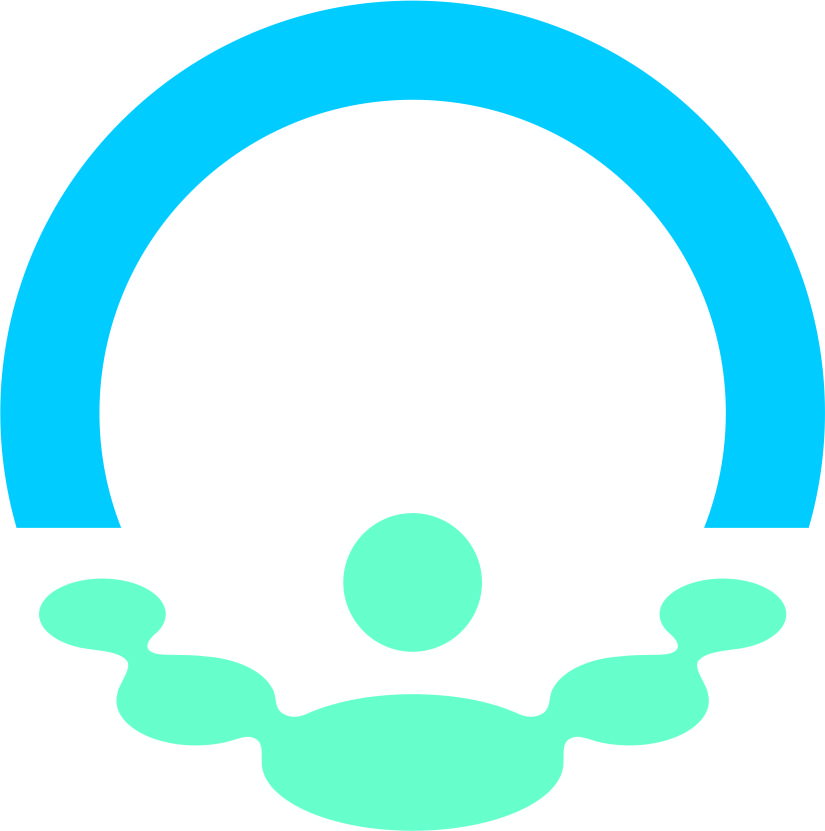 OTOKA OLYMPIC SWIMMING POOLSARAJEVONaziv ugovornog organaKontakt osobaJP“Olimpijski bazen Otoka“d.o.o. SarajevoFahrudin Lošić i Muamera EfendićAdresaPoštanski brojul.Bulevar Meše Selimovića 83-b71 000GradIdentifikacioni brojSarajevo4201330820004TelefonFaks033/773-866 i 033/773-856033/773-874Elektronska pošta (e-mail)Internet adresa (web)info@bazen.bawww.bazen.baJP “OLIMPIJSKI BAZEN OTOKA” d.o.o.SARAJEVOOTOKA OLYMPIC SWIMMING POOLSARAJEVOIme i prezimeAdresaTelefonFaksE-mailJP “OLIMPIJSKI BAZEN OTOKA” d.o.o.SARAJEVOOTOKA OLYMPIC SWIMMING POOLSARAJEVORed. brojVrsta usluge JedinicamjereKoličinaJedinična cijena bez PDV-aUkupna cijena bez PDV-a1.Puni pansion sa organizovanim prevozom učesnika turnira od strane pružaoca usluga na relaciji hotel – bazen – hotelosoba100 x 22.Zakuska za 130 osoba sa hladnim nareskom i osvježenjemosoba1303.lunch /užina/ paketkomad100Ukupna cijena bez PDV-aUkupna cijena bez PDV-aUkupna cijena bez PDV-aUkupna cijena bez PDV-aUkupna cijena bez PDV-aPopust ______%Popust ______%Popust ______%Popust ______%Popust ______%Ukupna cijena sa popustom bez PDV-aUkupna cijena sa popustom bez PDV-aUkupna cijena sa popustom bez PDV-aUkupna cijena sa popustom bez PDV-aUkupna cijena sa popustom bez PDV-aPDV 17 %PDV 17 %PDV 17 %PDV 17 %PDV 17 %Ukupna cijena sa popustom i PDV-omUkupna cijena sa popustom i PDV-omUkupna cijena sa popustom i PDV-omUkupna cijena sa popustom i PDV-omUkupna cijena sa popustom i PDV-omJP “OLIMPIJSKI BAZEN OTOKA” d.o.o.SARAJEVOOTOKA OLYMPIC SWIMMING POOLSARAJEVOInformacija koja je povjerljivaBrojevi stranica s tim informacijama u ponudiRazlozi za povjerljivost tih informacijaVremenski period u kojem će te informacije biti povjerljive